北京工商大学2022年5月教职工理论学习参考各基层党委（党总支、直属党支部）：现发布5月全校教职工理论学习参考，请参照执行。一、重要讲话等1.中共中央政治局常务委员会召开会议 分析当前新冠肺炎疫情防控形势 研究部署抓紧抓实疫情防控重点工作 中共中央总书记习近平主持会议http://www.news.cn/politics/leaders/2022-05/05/c_1128623588.htm（含视频）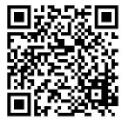 2.教育部办公厅关于印发《学校教职员工疫情防控期间行为指引（试行）》的通知http://www.moe.gov.cn/srcsite/A17/moe_943/s3285/202204/t20220425_621555.html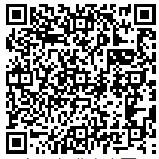 3.庆祝中国共产主义青年团成立100周年大会在京隆重举行 习近平发表重要讲话 http://www.news.cn/2022-05/10/c_1128638131.htm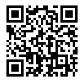 https://tv.cctv.com/2022/05/10/VIDEbbrfLrI52sHYoXtrq8Ah220510.shtml?spm=C31267.PXDaChrrDGdt.EbD5Beq0unIQ.5（视频）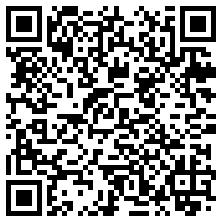 4.习近平回信勉励南京大学留学归国青年学者 在坚持立德树人推动科技自立自强上再创佳绩 在坚定文化自信讲好中国故事上争做表率 http://www.news.cn/2022-05/19/c_1128664698.htm（含视频）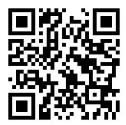 5.中共中央宣传部印发《关于迎接党的二十大胜利召开 组织开展“强国复兴有我”群众性主题宣传教育活动的通知》http://www.news.cn/2022-04/26/c_1128597731.htm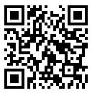 https://tv.cctv.com/2022/04/26/VIDEZtnpdHhOCmWeub4nj6L6220426.shtml?spm=C31267.PXDaChrrDGdt.EbD5Beq0unIQ.15（视频）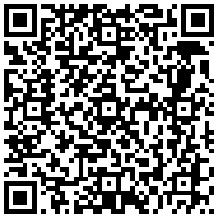 6.习近平在庆祝中国国际贸易促进委员会建会70周年大会暨全球贸易投资促进峰会上发表视频致辞http://www.news.cn/politics/leaders/2022-05/18/c_1128662974.htm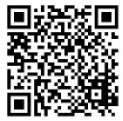 https://tv.cctv.com/2022/05/19/VIDEyfyTxcRVYniVAKWdKF7s220519.shtml?spm=C31267.PXDaChrrDGdt.EbD5Beq0unIQ.5（含视频）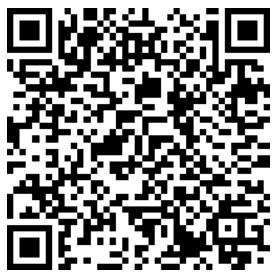 二、理论文章1.《求是》第10期：习近平：正确认识和把握我国发展重大理论和实践问题http://www.qstheory.cn/dukan/qs/2022-05/15/c_1128649331.htm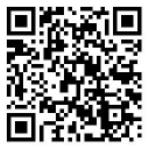 2.《人民日报》（2022年05月23日第20版）：“动态清零”可持续且必须坚持http://health.people.com.cn/n1/2022/0523/c14739-32427497.html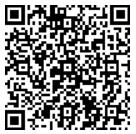 3.《人民日报 》（ 2022年05月22日 第 01 版）：大思政课，总书记心中的一件大事http://dangjian.people.com.cn/n1/2022/0523/c117092-32427362.html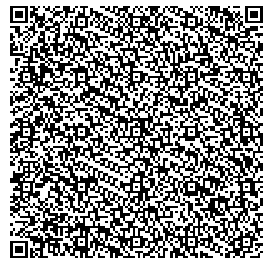 三、音视频资料1.【学习党的十九届六中全会精神】中华民族伟大复兴史上的光辉篇章http://www.71.cn/2022/0511/1167029.shtml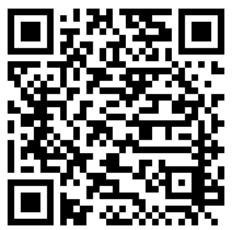 2.《焦点访谈》 20220511 百年奋斗路 青春正当时https://tv.cctv.com/2022/05/11/VIDE33hvpnEJqqnvaUwMrtCx220511.shtml?spm=C45404.PhRThW8bw020.EToagw7mjlwm.18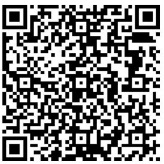 